КОНКУРСНОЕ ЗАДАНИЕкомпетенции«ЛАБОРАТОРНЫЙ ХИМИЧЕСКИЙ АНАЛИЗ» для основной возрастной категорииот 16 до 22 летКонкурсное задание включает в себя следующие разделы:Форма участия в конкурсе: Индивидуальный конкурс Общее время на выполнение задания: 16 ч.Задание для конкурса Содержанием конкурсного задания является контроль качества природных и промышленных материалов химическими и физико-химическими методами анализа. Участники соревнований получают нормативные документы на методы определения, химическую посуду, оборудование и реактивы. Конкурсное задание имеет несколько модулей. Каждый выполненный модуль оценивается отдельно.Окончательные аспекты критериев оценки уточняются членами жюри. Оценивается содержание модуля и поэтапный процесс выполнения конкурсной работы. Если участник конкурса не выполняет требования техники безопасности, подвергает опасности себя или других конкурсантов, он может быть отстранен от конкурса. Время выполнения конкурсного задания в зависимости от конкурсных условий могут быть изменены членами жюри. Конкурсное задание должно выполняться помодульно. Каждый участник обязан выполнить задания всех модулей.Модули задания и необходимое время Таблица 1.Модуль A: Фотометрический метод  Участнику необходимо составить и реализовать алгоритм выполнения экспериментального задания в соответствии с нормативным документом (НД). Приготовить необходимые реактивы для определения содержания иона металла по НД. На контроль предлагается анализируемая проба. Для получения необходимых результатов предлагается использование программы Microsoft Office Excel.Модуль B: Потенциометрический методДля выполнения данного модуля необходимо составить и реализовать алгоритм экспериментального задания в соответствии с нормативным документом. Подготовить оборудование для эксперимента. Модуль C: Кондуктометрический метод Для выполнения задания необходимо составить и реализовать алгоритм выполнения экспериментального задания в соответствии с нормативным документом. Подготовить оборудование для эксперимента.Модуль D: Титриметрический метод Для выполнения данного модуля необходимо составить и реализовать алгоритм экспериментального задания в соответствии с нормативным документом. Подготовить оборудование для эксперимента. Модуль E: Рефрактометрический методДля выполнения данного модуля необходимо составить и реализовать алгоритм экспериментального задания в соответствии с нормативным документом. Подготовить оборудование для эксперимента. Критерии оценки.Таблица 2.Наименование модуляНаименование модуляСоревновательный день (С1, С2, С3)Время на заданиеAФотометрический метод.С14 часаBПотенциометрический метод.C14 часаCКондуктометрический метод.С23 часDТитриметрический метод.С33 часаEРефрактометрический метод.С22 часаКритерийКритерийБаллыБаллыБаллыКритерийКритерийСудейские аспектыОбъективная оценкаОбщая оценкаAФотометрический метод 42226BПотенциометрический метод.42226CКондуктометрический метод41418DТитриметрический метод41418EРефрактометрический  метод.4812ИтогоИтого2080100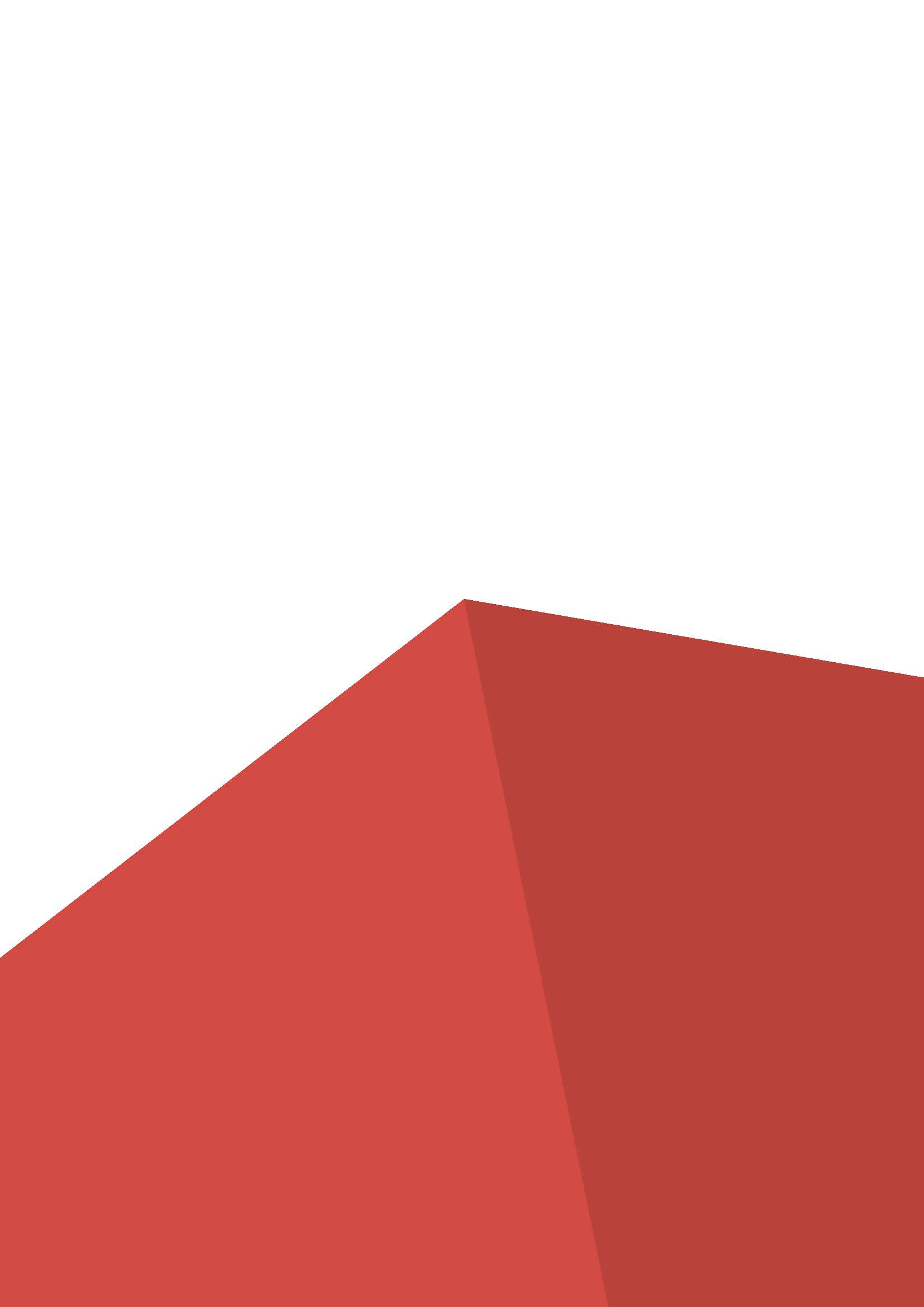 